TRAD - Türkiye Rusya Araştırmaları Dergisi Sayı: 3 (Yaz 2020)TJORS- Turkish Journal of Russian Studies Issue: 3 (Summer 2020)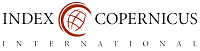 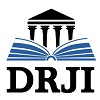 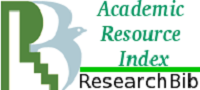 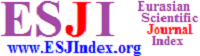 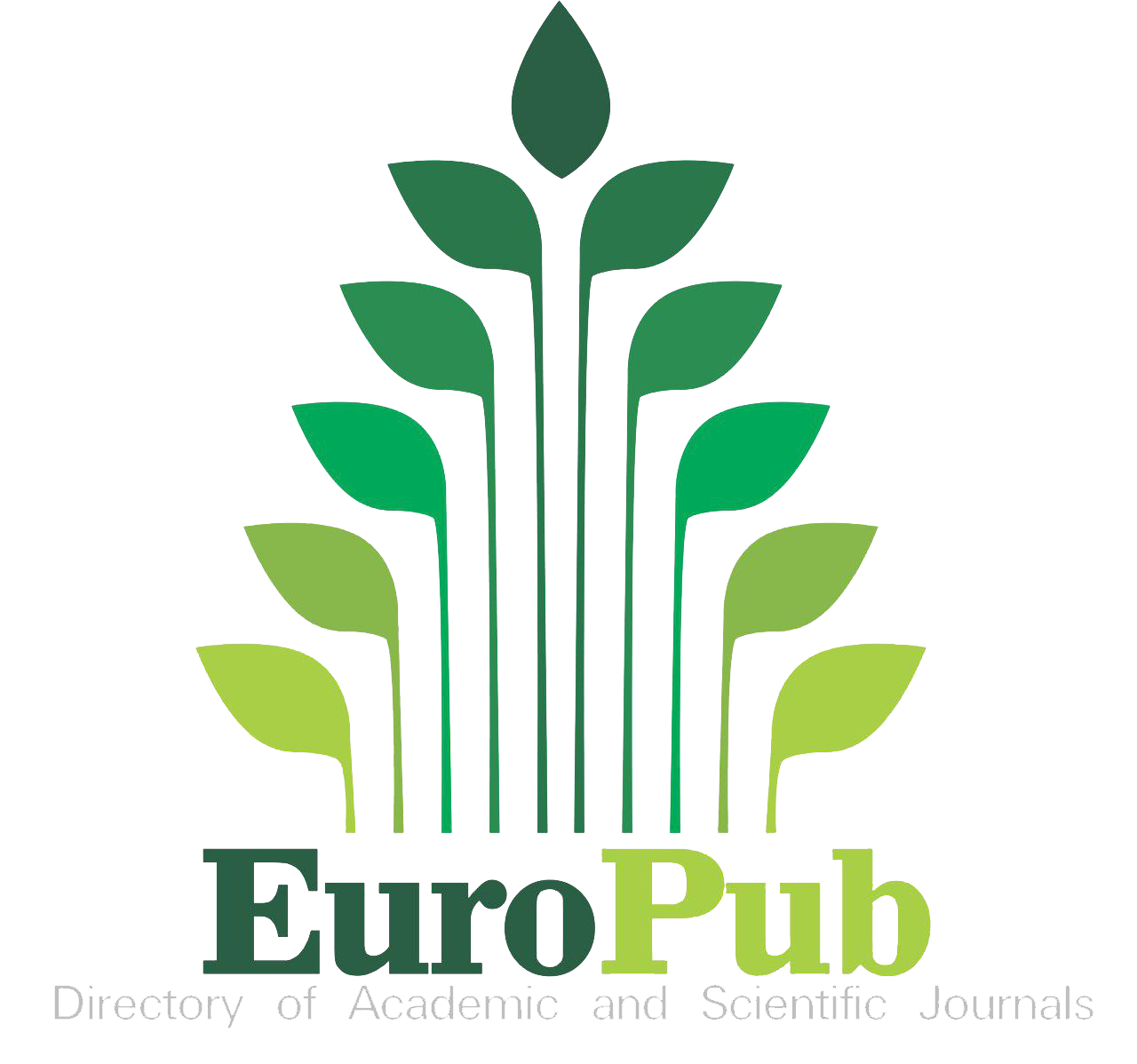 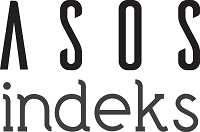 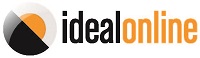 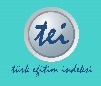 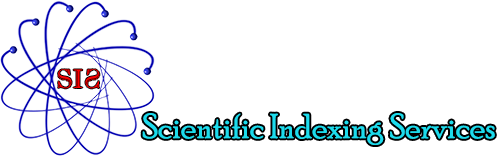 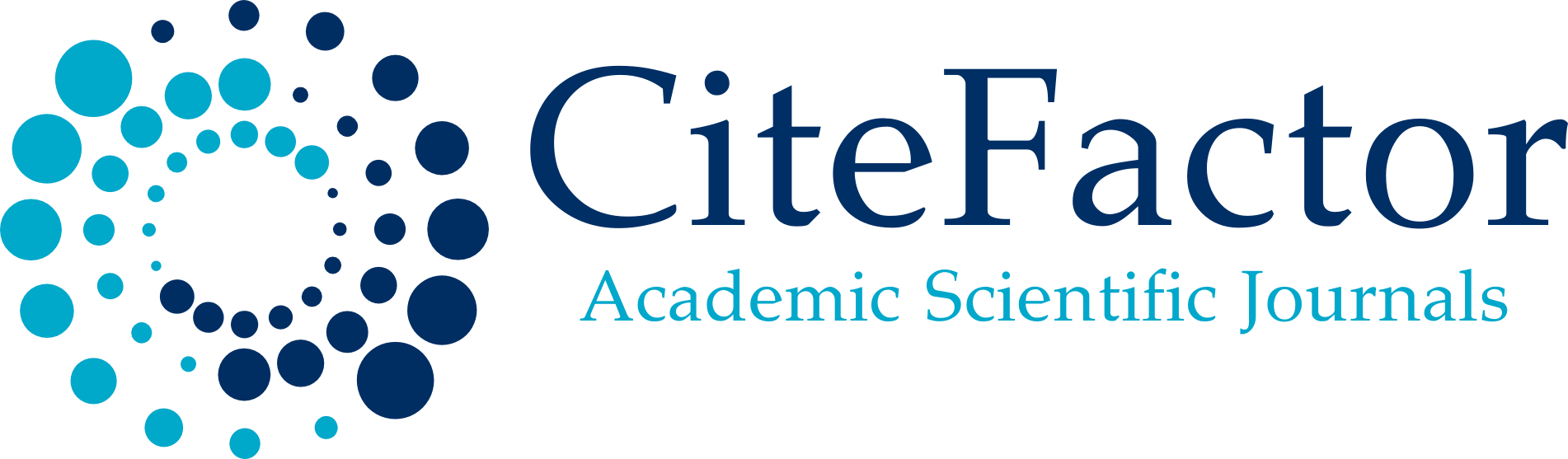 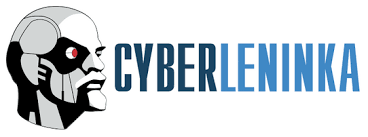 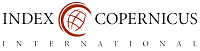 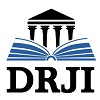 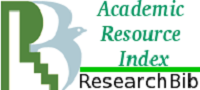 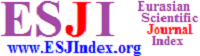 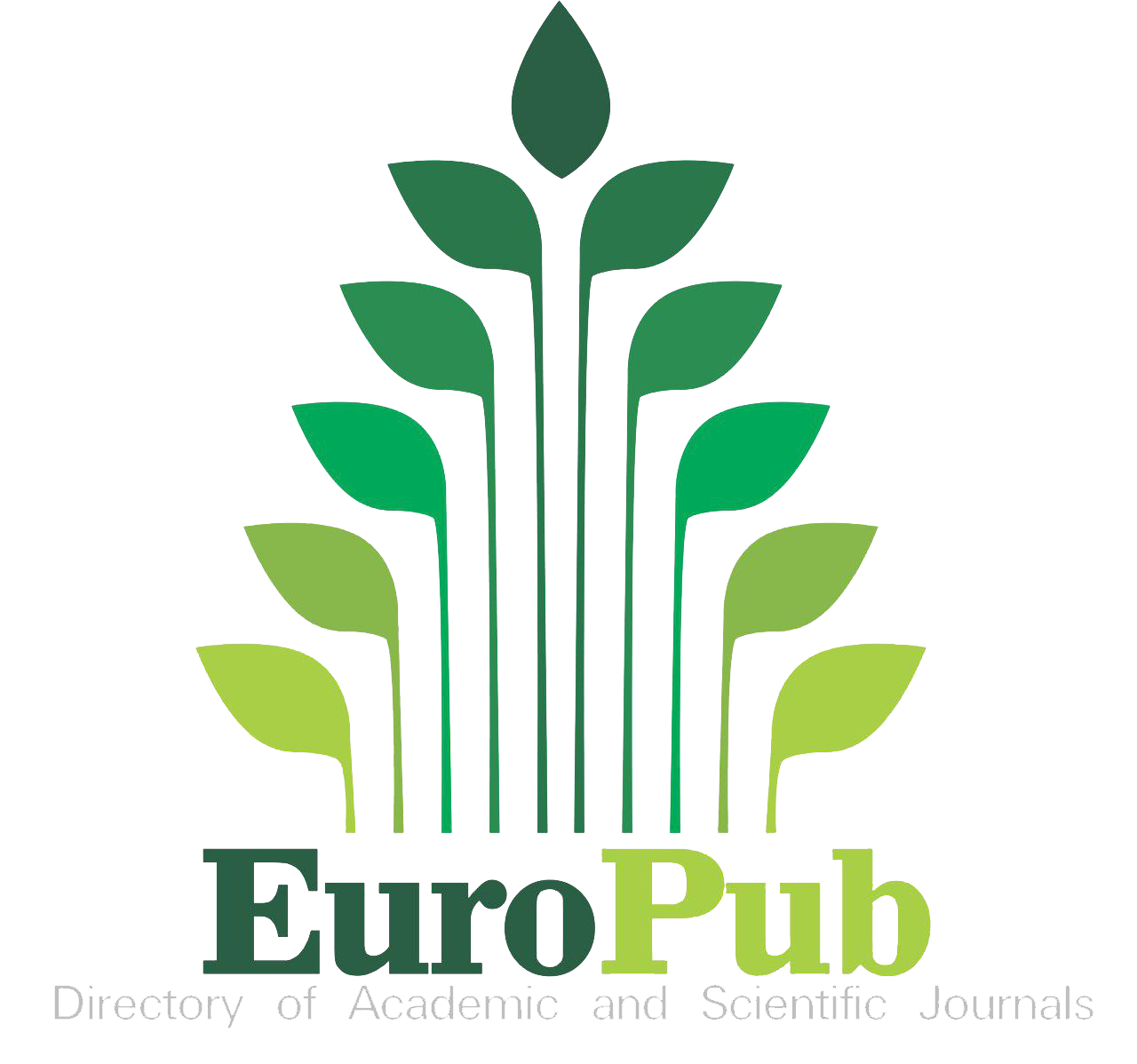 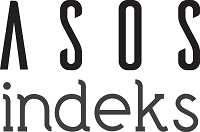 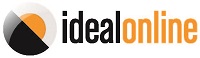 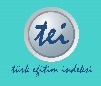 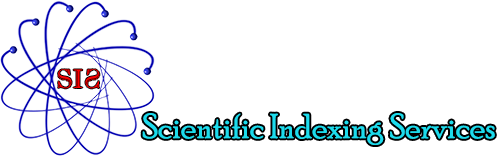 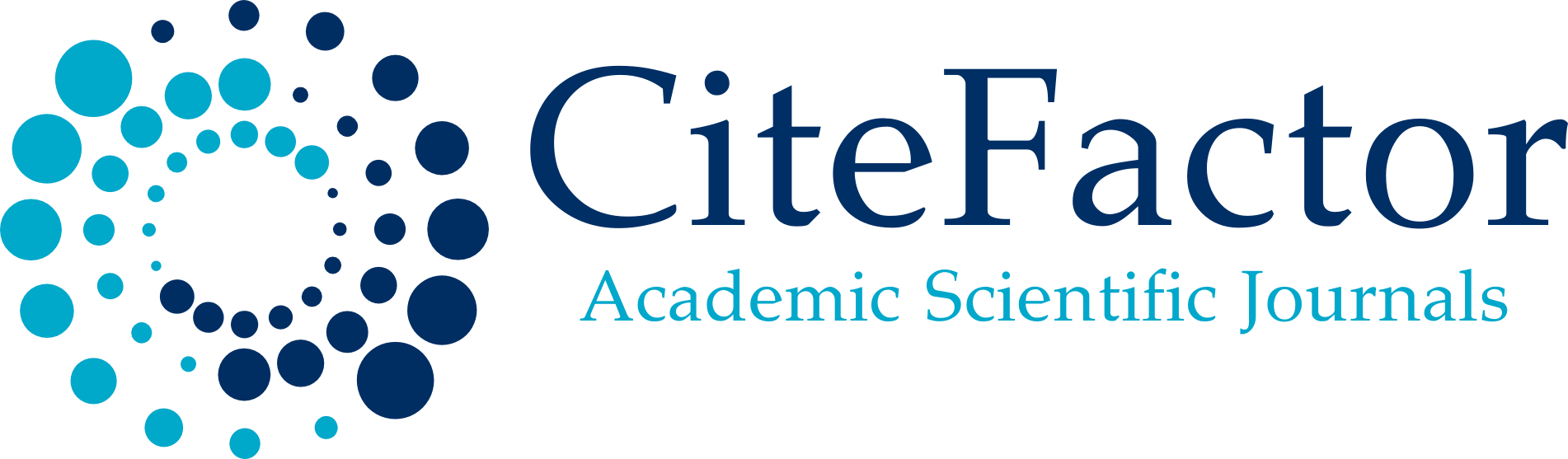 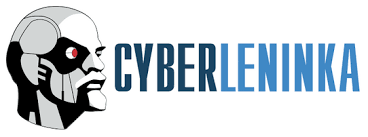 Yazar: Adı SOYADI Türkçe Makale BaşlığıÖzet: Türkçe Özet - En az 250 kelime.Anahtar Kelimeler: Türkçe - 3-5 tane.İngilizce Makale BaşlığıAbstract: İngilizce Özet - En az 250 kelime..Keywords: İngilizce - 3-5 tane.Giriş Makale en az 4.000 kelime – en fazla 10.000 kelime.  Metin iki yana yaslı. Yazı stili Palatino Linotype – 10 Punto.Alt Başlıklar Alt başlık, üstteki metinden bir boşluk bırakılarak verilir. Başlık altındaki metin ile ise boşluk bırakılmaz. Dipnotlar 8 Punto ile yazılır. Kitaba dipnot. Kitaba dipnot. Kitaba dipnot. Kitaba dipnot. Kitaba dipnot.  Teze dipnot.   Teze dipnot.   Ansiklopedi maddesi.Makaleye dipnot. Makaleye dipnot. Makaleye dipnot. Makaleye dipnot. Makaleye dipnot. Sonuç . Sonuçtan sonra Kaynakça kısmı bir sonraki sayfadan başlatılmalıdır. KaynakçaKitaplar ve Süreli Yayınlar (Bu tasnif yazara bağlıdır)ÖRNEK KİTAP KAYNAKÇA: (aralarda virgül değil, nokta konulacak. Dipnottaki parantez kaldırılacak)Ayvazoğlu, Beşir. “Ahmet Kabaklı.” TDVİA. C. XXIIII. 9-10.Berzeg, Sefer E. Kafkas Diasporası’nda Edebiyatçılar ve Yazarlar Sözlüğü. Samsun: Sönmez Ofset Matbaacılık, 1995.Kurat, Akdes Nimet. Rusya Tarihi: Başlangıçtan 1917’ye kadar. Ankara: TTK, 2010.Kutay, Cemal. Beş Kıtada Bir Türk Paşası: Daniş Karabelen. İstanbul: Avcıol Basım Yayın, 2006.Mihail Hudyakov. Kazan Hanlığı Tarihi. Çev. Ayaz İshaki. Ankara: TTK, 2009.Şirokorad, A.B. Rusların Gözünden 240 Yıl Kıran Kırana Osmanlı-Rus Savaşları. Kırım-Balkanlar-93 Harbi ve Sarıkamış. İstanbul: Selenge Yayınları, 2009.ÖRNEK TEZ KAYNAKÇA:Kerimov, Hatice “Türkistan Genel Valiliği’nde İdari Sistemin Oluşumu ve Gelişim Süreci (1865-1897).” Yayınlanmamış Doktora Tezi, İstanbul Üniversitesi, 2019.Vasilyev, D. V. “Stanovleniye i razvitiye sistemı upravleniya Turkestanskogo kraya 1865-1886 gg.” Dissertatsiya, Moskovskiy gosudarstvennıy universitet, Moskva, 1999.ÖRNEK MAKALE KAYNAKÇA: (Makalenin tüm sayfa aralığı verilecek)“Kuzey Batı Kafkasya Ruslar Tarafından Nasıl İşgal Edildi ve Kimler İskan Olundu?” Kafkasya Birlik Mecmuası 6-7 (Kasım Aralık 1970): 9-15.Volkan, Ali. “Vatan Uğruna.” Kafkasya Birlik Mecmuası 10-11 (Mart-Nisan 1971): 27-28.Kaliyeva, G. K. “Vliyaniye osobennostey upravleniya çinovniçestva v litse Volostnıh ypraviteley i Aulnıh starşin na ih sotsialnıy statü.” Vestnik Karagandinskogo gosudarstvennogo universiteta 3/59 (2010): 18-24.Kılıç, Selda. “İstiklal Harbi'nde Sovyetler Birliğinden Gelen Yardımlar.” DTCF Dergisi 56/1 (2016): 124-143.Özbay, Fatih. “Soğuk Savaş Sonrası Türkiye-Rusya İlişkileri: 1992-2010.” Bilge Strateji 2/4 (Bahar 2011): 35-77.e-ISSN: 2687-3583https://dergipark.org.tr/trad   